Financial Education & Development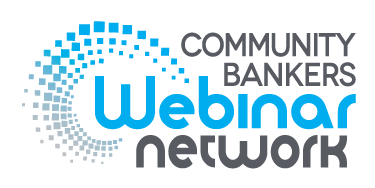 PO Box 1780, Helena, MT  59624Phone:  406-442-2585Fax:  406-442-2357support@financialedinc.com2020 Webinar Topics by Category  (Revised 10/16/19)Audit & AccountingAccounting Nightmares: TDRs, Foreclosed Assets, Investments & MoreCall Report Basic Lending Schedules: Coding, Classifications & Loan Loss AllowanceCall Report Preparation: Avoiding Common ErrorsCall Report Regulatory Capital: Standards, Ratios, Risk WeightingCall Report Update 2020Call Reports for New Preparers & ReviewersDissecting Loan Loss Reserves, Including CECL ExpectationsCollections20 Common Mistakes in Consumer CollectionsCollecting SBA Loans: Critical Steps in Protecting the SBA GuarantyCollections & Right of Set Off in Commercial LendingConsumer Bankruptcy: Compliance, Cramdowns & MoreCredit Reporting & Delinquent Accounts: Disputes, Revisions & GuidanceMaximizing Recoveries on Charged-Off LoansComplianceAvoiding BSA Compliance Violations  Beneficial Ownership Rules for Business Accounts & LoansBSA High-Risk Customers: Identifying, Enhanced Due Diligence & MonitoringFair Lending Comparative File Review That Meets Regulator ExpectationsFCRA Compliance: From Delinquent Loans to New HiresLeveraging BSA Controls for More Effective OFAC ComplianceRisk Officer Series: A Year in the Life of a Compliance Officer: Tips, Tools & Annual RequirementsRisk Officer Series: Advanced BSA Officer Training: Risk, Compliance & Real-Life ScenariosRisk Officer Series: Risk Management Officer: Expectations & ResponsibilitiesUpdating Your CDD Program: Beneficial Ownership, Triggering Events & New SSN VerificationDirectorsBoard Secretary Training: Documenting Board Training, Minutes, Corrections & MoreBuilding the Best Possible Board Meeting: From Agenda to ActionRegulatory Requirements for the Board: A Comprehensive ChecklistUnderstanding Marijuana Business Compliance for the BoardFrontline & New AccountsAnnual Training for the Branch: BSA, Identity Theft & Regs CC, D, E & DDCountdown to Reg CC Rule Changes Effective July 1, 2020Deposit Account Series: 10 Overdraft Hotspots, Including Regulations, Lawsuits & GuidanceDeposit Account Series: Advanced New Account Issues: POAs, Trusts, Estates & MoreDeposit Account Series: Banking Cannabis Businesses: Hemp, CBD, THC & MoreDeposit Account Series: Compliance at Account Opening Deposit Account Series: UCC 3 & 4 Check Issues: Stop Payments, Postdated, Stale-Dated & EndorsementsUsing Notary & Corporate Seals AccuratelyHuman ResourcesEffective & Compliant Pre-Employment Background ChecksHarassment Claims in a #MeToo WorldHR Compliance: Lessons Learned from Massive HR FailuresIncorporating Diversity & Inclusion into Your HR PoliciesRecruiting & Retaining Millennials, Gen Z & NextersIRA2020 IRA & HSA Update, Including Pending & Breaking Legislation Advanced IRA Beneficiary Issues: Death Distribution Calculations, Trusts, Successors & MoreEstablishing & Amending Traditional & Roth IRAsFundamentals of IRA Beneficiary Designations & Distributions Year-End Actions for IRA Administrators: Notifications, Reporting & Monitoring Information TechnologyCyber Series: Building & Sustaining a Cyber Intelligence Unit (CIU) Cyber Series: Cybersecurity Assessment Tool 2.0 & GLBA Privacy Cyber Series: GLBA Security Expectations, Internal Controls & the Human Factor Cyber Series: Layered Cybersecurity: Finding the Best Strategy for Your BankData-Driven Loan PricingLendingAnnual Loan Review: Consumer, Commercial & ResidentialAppraisal Compliance Checklist, Including New Threshold LimitsAvoiding Costly Mistakes in Calculating Debt Service CoverageAvoiding Loan Denial MistakesBanking & Lending to Cannabis Businesses: Lessons Learned Commercial Lending Series: Analyzing Commercial Tax Returns: Forms 1065, 1120, 1120S & K-1sCommercial Lending Series: Commercial Flood Insurance Rules & Best PracticesCommercial Lending Series: Commercial Loan DocumentationCommercial Lending Series: Commercial Loan Workouts, Restructuring & Loss MitigationCommercial Lending Series: Commercial Loans Secured by Real EstateCommercial Lending Series: Managing a Commercial Construction Loan: Start to FinishCommon HMDA Violations & ChallengesCompleting the TRID Closing Disclosure Line-by-LineCompleting the TRID Loan Estimate Line-by-LineConsumer Loan Flood Insurance Forms Line-by-LineConsumer Loan Underwriting Fundamentals: Interviews, Credit Reports, Compliance & Debt RatiosDocumenting & Perfecting Farm & Livestock LoansE-SIGN for Lenders: Technicalities, Consumer Expectations & RiskHELOC Compliance: Disclosures, Documentation, Advertising, Amending & MoreHMDA: Still a Four-Letter Word?Lending to Hemp BusinessesLending to Self-Employed BorrowersManaging In-House Real Estate EvaluationsQualifying Borrowers Using Personal Tax Returns Part 1: Form 1040 & Schedules B & CQualifying Borrowers Using Personal Tax Returns Part 2: Schedules D, E & FRegulator Update for the Credit AnalystSAFE Act Compliance for Mortgage Loan Originators (MLOs)TDRs: Defining, Examples, Financial Reporting & Best Practices Top 10 Consumer Loan Documentation MistakesTop 10 Issues for the 2019 HMDA Report: Due March 1, 2020UCC Article 9: Perfection Pitfalls & Proper EnforcementUCC-1 & UCC-3 Financing Statements Line-by-Line: Filing, Amending & RenewingWriting Compelling Credit Memos & Loan Narratives with Confidence MarketingAdvertising Compliance Part 1: Print, Radio & TVAdvertising Compliance Part 2: Website, Online & Social MediaGrowth & Transformation Series: Digital Marketing Strategies: What’s Working in 2020?Growth & Transformation Series: Driving Engagement with Facebook, Twitter & Instagram Growth & Transformation Series: Leveraging LinkedIn for Lenders Operations10 Lessons Learned When a Borrower Dies10 Lessons Learned When a Depositor Dies2020 ACH Rules Update, Including Emerging & Real-Time PaymentsACH Tax Refunds: Exceptions, Posting & LiabilitiesAction Plan for Reg CC Rule Changes Effective July 1, 2020Advanced CTR Training: Beyond the “Textbook”Advanced Issues in Dormant Accounts, Unclaimed Property & EscheatmentComparing Regulation E with Visa & Mastercard Rules  Compliance with E-SIGN, E-Statements & E-Disclosures Debit & Prepaid Card Compliance: Disclosures, Fee Changes & MoreDeposit Account Series: Deposit Operations Update 2020Electronic & Imaged Documents: What to Keep, What to Destroy, What Holds Up in CourtFFIEC Requirements for a Remote Deposit Capture Risk AssessmentHandling ACH Exceptions & ReturnsHandling Consumer Complaints & DisputesImpact of Reg CC Rule Changes on ACH & RDC: Effective July 1, 2020IRS Reporting Essentials: Form 1099 & BeyondLegal Issues Surrounding Subpoenas & Summonses Legally Handling ATM & Debit Card Claims Under Regulation ELiability with ACH Death Notification Entries (DNEs) & ReclamationsManaging Force-Placed Mortgage & Auto InsuranceMastercard Dispute Resolution for Chargebacks Mastering Escrow: Analysis, Rules, Forms & ComplianceRecent Reg CC Changes:  Lessons Learned & Future Outlook Responding to Garnishment & Levy Demands Visa Claims Resolution for Chargebacks Security & FraudFraud by Channel Type: Check, Debit, Credit, ACH & WireNew Technology: Cash Recyclers, Pod Banking & Interactive ATMsRisk Officer Series: The 15 Worst Security Mistakes Robbery: Critical Steps Before, During & AfterSenior Management 10 Strategies for Remaining Independent in a Consolidating EnvironmentBranch Manager Guide to SuccessCutting-Edge Consumer Payments: Beyond PayPal & VenmoGrowth & Transformation Series: Banking Millennials: The Next Generation of RevenueManaging Vendors: Due Diligence, Contracts, Tips & ToolsThree Key Risk Assessments in Enterprise Risk ManagementUsing the UBPR to Improve Bank Performance